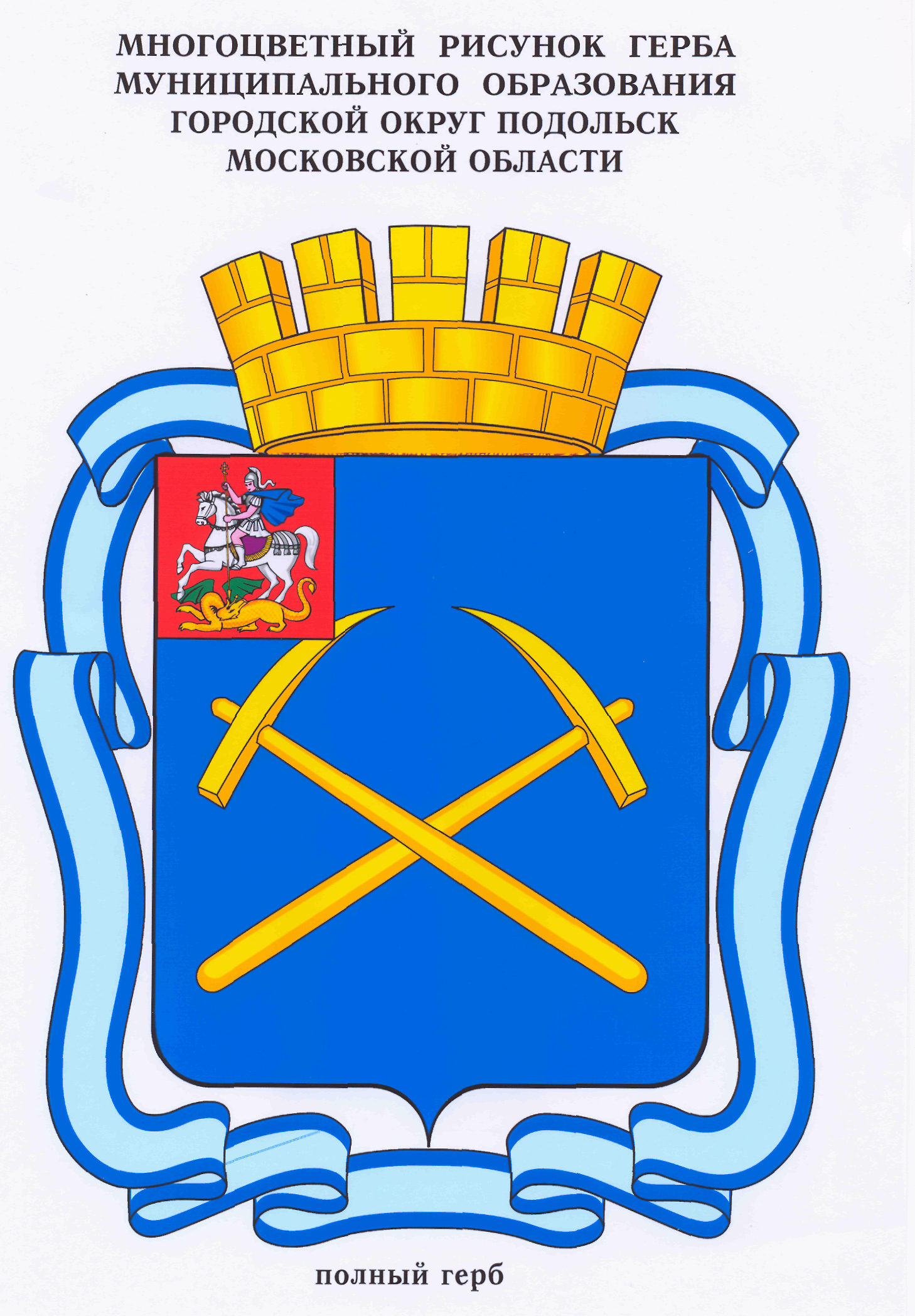 СОВЕТ ДЕПУТАТОВ ГОРОДСКОГО ОКРУГА ПОДОЛЬСК МОСКОВСКОЙ ОБЛАСТИРЕШЕНИЕ от 24 марта 2015 г.  № 48/1Об инициативе о преобразовании городского округа Подольск  Московской области, городского округа Климовск,  муниципальных образований, входящих в состав Подольского муниципального района, путем объединения в единое муниципальное образованиеРассмотрев инициативу Главы городского округа Подольск о преобразовании городского округа Подольск  Московской области, городского округа Климовск, муниципальных образований, входящих в состав Подольского муниципального района, путем объединения в единое муниципальное образование, руководствуясь Федеральным законом от 06.10.2003 г. № 131-ФЗ «Об общих принципах организации местного самоуправления в Российской Федерации», Уставом муниципального образования «городской округ Подольск Московской области», Положением о публичных слушаниях в муниципальном образовании «город Подольск Московской области», утвержденным решением Подольского городского Совета депутатов от 30.11.2005 г. № 3/10, Совет депутатов городского округа Подольск решил:	1. Поддержать инициативу о преобразовании городского округа Подольск Московской области, городского округа Климовск, муниципальных образований, входящих в состав Подольского муниципального района, путем объединения в единое муниципальное образование. 	 2. Назначить и провести публичные слушания по вопросу преобразования городского округа Подольск Московской области, городского округа Климовск,  муниципальных образований, входящих в состав Подольского муниципального района, путем объединения в единое муниципальное образование.	Дата и сроки проведения публичных слушаний: 23.04.2015 г. в 11-00.Место проведения: г.Подольск, ул.Кирова, д.4, концертный зал Администрации городского округа Подольск.	3. Утвердить состав Оргкомитета по подготовке и проведению публичных слушаний по вопросу предобразования городского округа Подольск  Московской области, городского округа Климовск, муниципальных образований, входящих в состав Подольского муниципального района, путем объединения в единое муниципальное образование:	Председатель Оргкомитета - Машков Дмитрий Николаевич – Председатель Совета депутатов городского округа Подольск.Секретарь Оргкомитета - Михайлова Татьяна Васильевна – главный эксперт отдела по обеспечению деятельности Совета депутатов городского округа Подольск.Члены Оргкомитета:Винокуров Игорь Владимирович – заместитель Председателя Совета депутатов городского округа Подольск,Волков Максим Валерьевич – начальник отдела по обеспечению деятельности Совета депутатов городского округа Подольск,Гончаров Валерий Валерьевич – член Общественной палаты городского округа Подольск,Денисов Сергей Борисович -   председатель  постоянной  депутатской  комиссии по жилищно-коммунальному хозяйству, благоустройству,   транспорту, связи и экологии,Жариков Дмитрий Вячеславович – заместитель Главы Администрации,Лебедев Олег Семенович – житель городского округа Подольск, представитель общественности,Максимович Павел Иванович – председатель постоянной  депутатской  комиссии по бюджету, финансам, муниципальной собственности,     земельным отношениям и развитию предпринимательства,Метельский  Леонид Валерианович – председатель Общественной палаты городского округа Подольск,         Нелюбин Владимир Валентинович – председатель постоянной депутатской комиссии по социальным вопросам,Никулин Алексей Александрович - председатель постоянной депутатской комиссии по нормотворчеству и организации депутатской деятельности, взаимодействию с общественными организациями и правоохранительными органами,Петрова Тамара Петровна – председатель Координационного совета профсоюзов города Подольска,Попов Александр Андреевич– житель городского округа Подольск, представитель общественности,Соловьев Геннадий Евгеньевич – Председатель Контрольно-счетной палаты городского округа Подольск,Сюрин Валерий Игоревич – Первый заместитель Главы Администрации,Ушанева Любовь Васильевна – председатель постоянной депутатской комиссии по перспективному развитию города, экономике, научно-промышленной политике, строительству и инновационной деятельности,Щепетев Эдуард Николаевич  - начальник Финансового управления Администрации города Подольска.	4. Провести  заседание Оргкомитета по подготовке и проведению публичных слушаний в целях подведения итогов публичных слушаний  29.04.2015 года  в 11-00 в кабинете 410 Администрации городского округа  Подольск. 	5. Направить настоящее решение Главе городского округа Подольск для подписания и обнародования. 6. Контроль за выполнением настоящего решения возложить на Председателя Совета депутатов городского округа Подольск (Машков Д.Н.).Председатель Совета депутатовгородского округа Подольск                                                                       Д.Н. МашковГлава городского округа                                                                             Н.И. Пестов